ÚZEMNÝ PLÁN OBCETAJOVZMENA A DOPLNOK Č.2TEXTOVÁ A GRAFICKÁ ČASŤJúl 2015Zmenu a doplnok č.2Územného plánu obce Tajovvypracovalaprojektová kancelária Ing. arch. Vlasta Ilievová - SANTASkubínska cesta 11,  974 09 Banská Bystrica,mobil 0905805441, e-mail : santavlasta@gmai.comZhotoviteľ – autor: Ing. arch. Vlasta Ilievová, autorizovaný architekt 1566 AAJúl 2015O B S A H 1.  ZÁKLADNÉ ÚDAJ E ...................................................................................................................................5     1.1.  Hlavné ciele riešenia a problémy, ktoré územný plán rieši....................................................................5     1.2.  Vyhodnotenie doterajšieho územného plánu obce, ak existuje.............................................................5     1.3.  Údaje o súlade riešenia územia so zadaním ........................................................................................5 2.  RIEŠENIE ÚZEMNÉHO PLÁNU OBCE......................................................................................................6      2.1.   Vymedzenie riešeného územia a jeho geografický opis....................................................................	6      2.2.   Väzby vyplývajúce z riešenia a zo záväzných častí územného plánu regiónu..................................	6      2.3.   Základné demografické, sociálne a ekonomické rozvojové predpoklady obce ................................	11      2.4.   Sociálne rozvojové predpoklady .......................................................................................................	11      2.5.   Riešenie záujmového územia a širšie vzťahy dokumentujúce začlenenie riešenej obce do               systému osídlenia..............................................................................................................................	11      2.6.   Návrh urbanistickej koncepcie a priestorového usporiadania............................................................	11      2.7.   Návrh funkčného využitia územia mesta s určením prevládajúcich funkčných území, vrátane               určenia prípustného, obmedzujúceho a zakazujúceho funkčného využívania .................................	11      2.8.   Návrh riešenia bývania, občianskeho vybavenia so sociálnou infraštruktúrou, výroby a               rekreácie............................................................................................................................................	12      2.8.1. Ciele urbanistického riešenia ...........................................................................................................	12      2.9.    Vymedzenie zastavaného územia obce ..........................................................................................	12      2.10.  Vymedzenie ochranných pásem a chránených území podľa osobitných predpisov .......................	12      2.11.  Návrh riešenia záujmov obrany štátu, požiarnej ochrany, ochrany pred povodňami........................	13      2.12.  Návrh ochrany prírody a tvorby krajiny vrátane prvkov územného systému ekologickej                stability a ekostabilizačných opatrení...............................................................................................	13      2.13.  Návrh verejného dopravného a technického vybavenia...................................................................	13     2.13.5. Odvádzanie a zneškodňovanie odpadových vôd ..........................................................................	13      2.13.6. Vodné toky, nádrže a úprava odtokových pomerov .......................................................................	13      2.14.  Koncepcia starostlivosti o životné prostredie....................................................................................	14      2.15.  Vymedzenie a vyznačenie prieskumných území, chránených ložiskových území a dobývacích                priestorov..........................................................................................................................................	15      2.16.  Vymedzenie plôch vyžadujúcich zvýšenú ochranu...........................................................................	15      2.17.  Vyhodnotenie perspektívneho použitia poľnohospodárskej pôdy a lesnej pôdy na               nepoľnohospodárske účely ...............................................................................................................	15 3.  NÁVRH ZAVÄZNEJ ČASTI ......................................................................................................................	17      3.1.   Zásady a regulatívy priestorového usporiadania a funkčného využívania územia na funkčné a               priestorovo homogénne jednotky ......................................................................................................	17      3.2.   Určenie prípustných, obmedzujúcich alebo vylučujúcich podmienok na využitie jednotlivých               plôch a intenzitu ich využitia, určenie regulácie využitia jednotlivých plôch.......................................	17      3.3.   Zásady a regulatívy umiestnenia občianskeho vybavenia.................................................................	17      3.4.   Zásady a regulatívy umiestnenia verejného dopravného a technického vybavenia územia.............	17      3.5.   Zásady a regulatívy zachovania kultúrnohistorických hodnôt, ochrany a využívania a               udržiavania ekologickej stability vrátane plôch zelene......................................................................	18      3.6.   Vymedzenie zastavaného územia obce ...........................................................................................	18      3.7.   Vymedzenie ochranných pásem a chránených území podľa osobitných predpisov ........................	18      3.8.   Plochy na verejnoprospešné stavby, na vykonanie delenia a sceľovania pozemkov, na               asanáciu a na chránené časti krajiny.................................................................................................	19      3.9. 	Plochy na verejnoprospešné stavby, na vykonanie delenia a sceľovania pozemkov, na asanáciu a na chránené časti krajiny .......................................................................................................................	19     3.10.   Určenie, na ktoré časti obce je potrebné obstarať a schváliť územný plán zóny ............................	20      3.11. Zoznam verejnoprospešných stavieb................................................................................................	20      3.12. Schéma záväzných častí riešenia a verejnoprospešných stavieb.....................................................	20 4.  DOKLADY..................................................................................................................................................	21I.    S  M  E  R  N  Á  Č  A S  Ť1.       ZÁKLADNÉ ÚDAJE           Názov dokumentácie:            Územný plán obce Tajov – Zmena a doplnok č.2           Katastrálne územie:               k. ú. Tajov,           Okres, kraj:                            okres Banská Bystrica, Banskobystrický kraj           Obstarávateľ:                         Obec Tajov, zastúpená Ladislavom Surovčíkom, starosta obce           Zhotoviteľ:                              Ing. arch. Vlasta Ilievová – SANTA, autorizovaná architektka R.č. 1566 AA1.1.    Hlavné ciele riešenia a problémy, ktoré územný plán rieši           Zhotovenie návrhu na zmenu a doplnok Územného plánu obce Tajov je vyvolané z podnetu Obce Tajov na žiadosti fyzickej osoby s cieľom prehodnotenia funkčného využitia územia, ktoré sa dotýkajú pozemkov v jej vlastníctve.          Obecné zastupiteľstvo v Tajove žiadosti prerokovalo a prijatím uznesení k nim vyjadrilo súhlas s vypracovaním zmien a doplnkov k ÚPN obce Tajov v jednej lokalite. Jedná sa o uznesenie, č. 20/2015.          Hlavné ciele riešenia zmien a doplnkov sú:      a) stanovenie prírodných a územnotechnických možností rozvoja funkcie bývania, na požadovanom území      b) určenie regulatívov a limitov pre optimálne priestorové a funkčné usporiadanie riešeného územia. 1.2.     Vyhodnotenie doterajšieho územného plánu obce, ak existuje            Územný plán obce Tajov, schválený Obecným zastupiteľstvom uznesením OZ č. 29/2010, VZN č. 2/2010 vyvesené 29.9.2010, zvesené 14.10.2010, schválené uznesením OZ č. 29/2010, určuje urbanistickú koncepciu rozvoja obce v základných funkčných zložkách a stanovuje optimálne podmienky pre zabezpečenie trvalo udržateľného rozvoja obce. Slúži orgánom obce pri rozhodovacej a riadiacej činnosti rozvoja územia pre bývanie, pre rekreačné funkcie, pre hospodárske aktivity, dopravy a technického vybavenia územia a ochrany prvkov územného systému ekologickej stability územia obce. 1.3.      Údaje o súlade riešenia územia so zadaním             Zadanie schválené uznesením OZ č. 60/2007.             Riešením zmien a doplnkov funkčného využívania územia obce Tajov nedošlo k zásadným zmenám stanovených vo schválenom Zadaní pri napĺňaní funkčného využitia územia a jeho technického zabezpečenia v súlade s trvalo udržateľným rozvojom. 2.         RIEŠENIE ÚZEMNÉHO PLÁNU OBCE 2.1.      Vymedzenie riešeného územia a jeho geografický opis             Riešené územie je na území obce vymedzené takto: Lokalita sa nachádza v stredovej časti I. s územím Tajovského salaša s autocampingom a s územím rekreačných domov a penziónov, hraničí s areálom poľnohospodárskeho družstva Podlavice, mimo zastavané územie obce. Územie tvoria trávnaté pozemky so juhovýchodnou orientáciou. 2.2.        Väzby vyplývajúce z riešenia a zo záväzných častí územného plánu regiónu               Nadradenou územnoplánovacou dokumentáciou pre obec Tajov je Územný plán veľkého územného celku Banskobystrický kraj, schválený vládou SR uzn. č. 394 z 9.6.1998, ktorého záväzná časť bola vyhlásená Nariadením vlády Slovenskej republiky č. 263/1998 Z.z. v znení neskorších predpisov. Záväzné regulatívy rozvoja funkčného a priestorového usporiadania územia vzťahujúce sa k obci Tajov z uvedenej nadradenej ÚPD sú tieto:         I. Záväzné regulatívy funkčného a priestorového usporiadania územia1.     V oblasti usporiadania územia, osídlenia a rozvoja sídelnej štruktúry         1.7.   v oblasti rozvoja vidieckeho priestoru a vzťahu medzi mestom a vidiekom                 1.7.1.      podporovať vzťah urbánnych a  rurálnych území v novom partnerstve založenom na integrácii                                    funkčných vzťahov mesta a vidieka a  kultúrno-historických a urbanisticko architektonických                                 daností, zachovať pôvodný špecifický ráz vidieckeho priestoru, vychádzať z pôvodného charakteru zástavby a historicky utvorenej okolitej krajiny, zachovať historicky utváraný typ zástavby obcí a zohľadňovať národopisné špecifiká jednotlivých regiónov, pri rozvoji vidieckych oblastí zohľadňovať ich špecifické prírodné a krajinné prostredie a pri rozvoji jednotlivých činností dbať na zamedzenie, resp. obmedzenie možných negatívnych dôsledkov týchto činností na krajinné a životné prostredie vidieckeho priestoru, vytvárať podmienky dobrej dostupnosti vidieckych priestorov k sídelným centrám podporou výstavby verejného dopravného a technického vybavenia obcí tak, aby vidiecke priestory vytvárali kultúrne a pracoviskovo rovnocenné prostredie s urbánnym prostredím a dosahovali skÍbenie tradičného vidieckeho prostredia s požiadavkami na moderný spôsob života.  2.    	 V oblasti hospodárstva  	2.1.      vytvárať územno-technické predpoklady pre rozvoj hospodárskych aktivít v území vrátane                            zariadení na  nakladanie s odpadmi a považovať ich za prioritný podnet pre jeho komplexný rozvoj,         	 2.1.2.     podporovať prednostné využívanie existujúcich priemyselných a poľnohospodárskych areálov                              formou ich rekonštrukcie, revitalizácie a zavádzaním nových technológií šetriacich prírodné                              zdroje, ktoré znížia množstvo vznikajúcich odpadov a znečisťovanie životného prostredia,                               prípadne budú odpady zhodnocovať,         2.2.   poľnohospodárstvo a lesné hospodárstvo:                  2.2.1.     rešpektovať poľnohospodársky pôdny fond, podporovať jeho využívanie v celom jeho rozsahu a                                 poľnohospodársku pôdu v kategóriách zodpovedajúcich pôdno-ekologickej rajonizácii a                                 typologicko-produkčnej kategorizácii, v súlade s platnou legislatívou                 2.2.2.      v chránených územiach zavádzať osobitnú sústavu hospodárenia (chránené územia podľa                                  zákona o ochrane prírody a krajiny, ochranné pásma vodných zdrojov, ochranné pásma                                  prírodných liečivých zdrojov a prírodných zdrojov minerálnych stolových vôd), v zmysle platnej                                 legislatívy                2.2.3.      v národných parkoch a v ich ochrannom pásme a v chránených krajinných oblastiach                                uprednostňovať poľnohospodárstvo s výrazným ekologickým účinkom a s prioritným cieľom                                 udržania biodiverzity a trvalo udržateľného rozvoja územia,                 2.2.4.      pri využívaní LP uplatňovať funkčnú diferenciáciu územia aj v závislosti od stupňa ochrany a                                kategórie chráneného územia v zmysle platnej legislatívy o ochrane prírody a krajiny, v                                národných parkoch vyhlasovať len lesy osobitného určenia a ochranné lesy, existujúce                                 hospodárske lesy osobitného určenia,               2.2.5.      v chránených územiach uplatňovať ekologické princípy hospodárenia,                2.2.6.      zalesniť pôvodnými, stanovištne vhodnými druhmi drevín poľnohospodársky nevyužiteľné                               pozemky, ak súčasne nepredstavujú biotop chránených druhov rastlín, alebo živočíchov a ak                                tým nie sú ohrozené záujmy ochrany prírody podľa platnej legislatívy o ochrane prírody a                               krajiny, a vykonať ich prevod do lesných pozemkov,                2.2.7.      zosúladiť stav evidencie pozemkov s ich skutočným stavom -prevod zalesnených nelesných                                pozemkov do LP,                2.2.8.      vytvárať podmienky pre rozvoj poľnohospodárstva prioritne v horských oblastiach s podporou                                tradičného pastevného odchovu hospodárskych zvierat v súlade s ochranou životného                                prostredia a zdravou výživou,                2.2.9.      vytvárať podmienky pre obnovu TTP v súlade s udržaním ekologickej stability územia a                               zachovania krajinného rázu,               2.2.10.     stabilizovať výmeru najkvalitnejších pôd a ich ochranu uskutočňovať ako ochranu hospodársko-                              sociálneho potenciálu štátu aj ako súčasť ochrany prírodného a životného prostredia. 2.4.        regionálny rozvoj               2.4.4.       vytvárať územno-technické podmienky pre rozvoj malého a stredného podnikania,               2.4.9.       zabezpečiť v záujme rozvoja vidieka v horských a podhorských oblastiach so sťaženými                               prírodnými podmienkami primeranú životnú úroveň a zlepšenie kvality života vidieckeho                                         obyvateľstva prostredníctvom podpory vybraných centier s využitím ich prírodného,                                demografického a kultúrno-historického potenciálu v prospech rozvoja vidieckych oblastí. 3.  	V oblasti rekreácie a turistiky       3.1.  usmerňovať vytváranie funkčno-priestorového systému cestovného ruchu kraja v súlade s Regionalizáciou                cestovného ruchu SR. Uplatňovať navrhnutú štruktúru druhov a foriem turizmu a jeho priestorových                a funkčných jednotiek. Ako nový článok systému akceptovať turistické centrá, turistické aglomerácie                a turistické parky,      3.3.   utvárať územno-technické predpoklady na rozvoj všetkých aktuálnych foriem domácej a medzinárodnej                  turistiky v sídlach a rekreačných útvaroch modernizáciou jestvujúcej a budovaním novej obslužnej,               relaxačnej a športovej vybavenosti v zastavanom území a nadväzujúcich priestoroch, na významných               medzinárodných a regionálnych cestných trasách kraja a na cykloturistických trasách všetkých kategórií,      3.4.   rozvíjať komplexnosť a kvalitu vybavenosti všetkých turisticky atraktívnych miest, obcí a stredísk               cestovného ruchu               3.4.1.  	zariadenia a služby umiestňovať do ich zastavaného územia a jeho okolia,               3.4.2.	zariadenia a služby mimo zastavaných území miest a obcí, umiestňovať do už zastavaných                             	lokalít,           	3.4.3.	priestor voľnej krajiny využívať predovšetkým na športové, relaxačné, poznávacie a iné pohybové aktivity. 3.6.	Rozvoj vybavenosti pre rekreáciu a turizmus v nových, doteraz neurbanizovaných lokalitách a strediskách     cestovného ruchu umožniť len v súlade so schváleným programom, alebo plánom rozvoja obce, mesta, alebo regiónu a len na základe schválenej územnoplánovacej dokumentácie. Na územiach s 3. až 5. stupňom ochrany podľa  zákona o ochrane prírody a krajiny, nezakladať nové lokality a strediská rekreácie, liečby, športu a turizmu,      3.8.	viazať lokalizáciu služieb zabezpečujúcich proces rekreácie a turizmu prednostne do sídiel s cieľom   	zamedziť neodôvodnené rozširovanie rekreačných útvarov vo voľnej krajine, pričom využiť aj obnovu a revitalizáciu historických mestských a vidieckych celkov a objektov kultúrnych pamiatok,       3.16.	využiť bohatý kultúrno-poznávací potenciál územia na rozvoj poznávacieho a rekreačného turizmu,      3.17.	zabezpečiť podmienky pre vytvorenie komplexného informačného systému regiónu ako neoddeliteľnej súčasti rozvoja cestovného ruchu a informovanosti o atraktivitách Banskobystrického kraja, pri súčasnom rešpektovaní zákona o ochrane prírody a krajiny,      3.18.	podporovať rozvoj všetkých druhov turizmu v súlade s ochranou prírody a krajiny. 4.  V oblasti usporiadania územia z hľadiska ekologických aspektov, ochrany prírody a pôdneho fondu 4.1. 	rešpektovať územné vymedzenie, podmienky ochrany a využívanie všetkých vyhlásených chránených území v kategóriách chránená krajinná oblasť, národný park, národná prírodná rezervácia, prírodná rezervácia, národná prírodná pamiatka, prírodná pamiatka, chránený areál, chránený krajinný prvok, chránené vtáčie územie, navrhované územie európskeho významu, rešpektovať biotopy európskeho významu a národného významu, biotopy chránených rastlín a živočíchov, 4.3.	podporovať prípravu na začlenenie územia Poiplia, Kremnických vrchov, Balockých vrchov a rienčanskeho krasu do kategórie chránená krajinná oblasť a maloplošných chránených území v kategóriách národná prírodná rezervácia, národná prírodná pamiatka, chránený areál, chránený krajinný prvok.4.4.	uplatňovať pri hospodárskom využívaní území chránených podľa zákona z. o ochrane prírody a krajiny diferencovaný spôsob hospodárenia a uprednostňovať biologické a integrované metódy ochrany územia, 4.5.	rešpektovať prvky územného systému ekologickej stability, 4.7.	uplatňovať pri hospodárskom využívaní území začlenených medzi prvky územného systému ekologickej  	stability podmienky ustanovené platnou legislatívou: 4.7.1.	zákonom  NR SR č. 543/2002 Z.z. o ochrane prírody a krajiny pre kategórie a stupne ochrany chránených území, 4.7.2.	zákonom Slovenskej národnej rady č. 61/1977 Zb. o lesoch v znení neskorších predpisov a zákonom Slovenskej národnej rady č. 100/1977 Zb. o hospodárení v lesoch a štátnej správe lesného hospodárstva v znení neskorších predpisov pre lesné ekosystémy v kategóriách ochranné lesy a lesy osobitného určenia, 4.7.3.	zákonom č. 220/2004 Z.z. o ochrane a využívaní poľnohospodárskej pôdy a o zmene zákona č. 245/2003 o integrovanej prevencii a kontrole znečisťovania životného prostredia a o zmene a doplnení niektorých zákonov pre poľnohospodárske ekosystémy v kategóriách podporujúcich a zabezpečujúcich ekologickú stabilitu územia (trvalé trávne porasty), 4.7.4.	medzinárodnými dohovormi, ktorými je Slovenská republika viazaná pre ekosystémy mokradí majúcich medzinárodný význam najmä ako biotypy vodného vtáctva, „Poiplie“ (lokalita Ramsarského dohovoru ) a Biosférická rezervácia Poľana (Program UNESCO „Človek a biosféra“),4.8.	zosúlaďovať trasovanie dopravnej a technickej infraštruktúry s prvkami ekologickej siete tak, aby bola maximálne zabezpečená ich vodivosť a homogénnosť, 4.9.	eliminovať systémovými opatreniami stresové faktory pôsobiace na prvky územného systému ekologickej stability (pôsobenie priemyselných a dopravných exhalácií, znečisťovanie vodných tokov a pod.). 4.10.	rešpektovať poľnohospodársku pôdu a lesnú pôdu ako limitujúci faktor urbanistického rozvoja územia, osobitne chrániť poľnohospodársku pôdu s veľmi vysokým až stredne vysokým produkčným potenciálom, poľnohospodársku pôdu, na ktorej boli vybudované hydromelioračné zariadenia a osobitné opatrenia na zvýšenie jej produkčnej schopnosti (produkčné sady a vinice). 4.11.	zabezpečovať nástrojmi územného plánovania ekologicky optimálne využívanie územia, rešpektovanie, prípadne obnovu funkčného územného systému ekologickej stability, biotickej integrity krajiny a biodiverzity na úrovni regionálnej a lokálnej. 4.12.	zabezpečovať zachovanie a ochranu všetkých typov mokradí, revitalizovať vodné toky a ich brehové územia, s cieľom obnoviť 	integritu a zabezpečiť priaznivé existenčné podmienky pre biotu vodných ekosystémov. 4.13.	zabezpečovať zvýšenie ekologickej stability a obnovu biologickej rozmanitosti v územiach a krajinných segmentoch s narušeným prírodným a životným prostredím. 5. 	 V oblasti usporiadania územia z hľadiska ochrany pamiatkového fondu a kultúrneho dedičstva 5.1.	Rešpektovať pamiatkový fond a kultúrne dedičstvo, predovšetkým chrániť najcennejšie objekty a súbory objektov zaradené, alebo navrhované na zaradenie do kategórie pamiatkových rezervácií, pamiatkových zón a nehnuteľné národné kultúrne pamiatky, vrátane ich vyhlásených ochranných pásiem, chrániť ich a využívať v súlade s ustanoveniami zákona o ochrane pamiatkového fondu, 5.4.	utvárať podmienky na ochranu pamiatkového fondu a spolupracovať s orgánmi štátnej správy na úseku ochrany pamiatkového fondu pri záchrane, obnove a využívaní pamiatkového fondu, pamiatkových území a ich ochranných pásiem v súlade s ustanoveniami zákona o ochrane pamiatkového fondu. Obdobne utvárať podmienky pre ochranu pamätihodností miest a obcí a spolupracovať s orgánmi samosprávy miest a obcí v rámci kraja, 	5.4.5	podporovať iniciatívu obcí na vytváranie a odborné vedenie evidencie pamätihodností jednotlivých obcí ako významného dokumentu o kultúrnom dedičstve s histórii špecifických regiónov na území Banskobystrického kraja.5.5.	zabezpečiť osobitnú pozornosť a zvýšenú ochranu evidovaným, známym a predpokladaným archeologickým náleziskám a lokalitám v súlade s ustanoveniami zákona č. 49/2002 Z. z. o ochrane pamiatkového fondu, 5.6.	podporovať dodržiavanie zásad pamiatkovej starostlivosti na území historických jadier miest a obcí nepodliehajúcich ochrane pamiatkového fondu zo zákona, ako aj v častiach územia so zachovanou historickou urbanistickou štruktúrou a historickým stavebným fondom, 5.12.	rešpektovať typické formy a štruktúry osídlenia charakterizujúce jednotlivé špecifické regióny kraja vo vzťahu k staviteľstvu, ľudovému umeniu, typickým formám hospodárskych aktivít a väzbám s prírodným prostredím, v súlade so súčasnou krajinnou štruktúrou v jednotlivých regiónoch a s ustanoveniami Európskeho dohovoru o krajine5.14.	rešpektovať pri rozvoji územia význam a hodnoty jeho kultúrno-historických daností v nadväznosti na všetky zámery v sociálno-ekonomickom rozvoji. 6.  	V oblasti rozvoja nadradenej dopravnej infraštruktúry 6.1.	v oblasti rozvoja cestnej infraštruktúry 6.1.2.	rekonštruovať a vybudovať cestu II/578 v úseku Banská Bystrica -Tajov – Kordíky s obchvatom mesta Banská Bystrica (časť Podlavice) 6.1.3.	utvárať podmienky na ochranu územia v okolí dopravných trás s veľkou intenzitou dopravného zaťaženia pred negatívnymi dôsledkami dopravy, monitorovať dodržiavanie prípustných hladín hluku a určovať zásady ochrany dotknutého územia pred jeho účinkami s návrhom a následnou realizáciou opatrení na ochranu proti hluku, 6.1.4.	prednostne pripravovať a realizovať nevyhnutné úpravy dopravných trás v najzaťaženejších a najnebezpečnejších úsekoch a v priestoroch s najvyšším zaťažením životného prostredia negatívnymi dôsledkami dopravy, 7.  	V oblasti rozvoja nadradenej technickej infraštruktúry 7.1.	vodné hospodárstvo 7.1.1.	zabezpečiť vypúšťanie komunálnych odpadových vôd výstavbou verejnej kanalizácie s ČOV  (prípadne iné vhodné spôsoby odvádzania komunálnych odpadových vôd) v aglomeráciách nad 10 000 ekvivalentných obyvateľov do 31.12.2010 a v aglomeráciách od 2 000 -10 000 ekvivalentných obyvateľov do 31.12.2015 v súlade s nariadením vlády SR č. 491/2002 Z. z. ktorým sa ustanovujú kvalitatívne ciele povrchových vôd a limitné hodnoty ukazovateľov znečistenia odpadových vôd a osobitných vôd, 7.1.2.	podporovať potrebné protipovodňové opatrenia s dôrazom na ochranu zastavaných území miest a obcí, nadväzne komplexne riešiť odtokové pomery v povodiach vodných tokov v súlade s ekologickými limitmi využívania územia a ochrany prírody v súlade s Programom protipovodňovej ochrany Slovenska do roku 2010 a Protipovodňovými plánmi miest a obcí, 7.1.3.	zabezpečiť ochranu inundačných území vodných tokov a zamedziť v ňom výstavbu a iné činnosti, ktoré zvyšujú riziko povodňového ohrozenia, 7.1.4.	akceptovať pásma ochrany verejných vodovodov a verejných kanalizácií v súlade s platnou legislatívou o verejných vodovodoch a verejných kanalizáciách a doplnení zákona č. 276/2001 Z. z. o regulácii v sieťových odvetviach. 7.2.	zásobovanie elektrickou energiou 7.2.11.	pri budovaní, plánovaní a rekonštruovaní nadzemného elektrického vedenia používať také technické riešenie, ktoré bráni usmrcovaniu vtákov podľa platnej legislatívy  o ochrane prírody a krajiny,7.2.12.	v priestorovom usporiadaní rešpektovať určené ochranné pásma a bezpečnostné pásma jestvujúcich a navrhovaných elektrických vedení a transformačných staníc v zmysle platnej legislatívy7.3.	 zásobovanie plynom a teplom 7.3.1.	prednostne využívať zemný plyn na zásobovanie lokalít teplom, s cieľom znížiť miestnu záťaž znečistenia ovzdušia, 	7.3.2.	ekologizovať výrobu a spotrebu tepla a podľa možností využívať miestne zdroje energie, 	7.3.8.	podporovať v oblastiach s podhorskými obcami využitie miestnych energetických zdrojov pre   potreby obyvateľov a služieb. 8. 	 V oblasti sociálnej infraštruktúry 8.3.	sociálna pomoc 8.3.4.	podporovať vytvorenie siete domácej ošetrovateľskej starostlivosti a starostlivosti o dlhodobo chorých a zdravotne ťažko postihnutých. 9. 	 V oblasti ochrany a tvorby životného prostredia 9.1.	zabezpečiť dosiahnutie cieľa kvality ovzdušia v území podľa platnej legislatívy o ochrane ovzdušia, ktorým sa dopĺňa zákon č. 40/1998 Z.z. o poplatkoch za znečisťovanie ovzdušia v znení neskorších predpisov (zákon o ovzduší) v oblastiach riadenia kvality ovzdušia v súlade s vypracovanými Programami na zlepšenie kvality ovzdušia. 9.3.	Ochranu vôd realizovať v zmysle platnej legislatívy ako9.3.1	 ochranu vôd realizovať ako -ochranu v chránených vodohospodárskych oblastiach Veľká Fatra,  Nízke Tatry -západná časť, Nízke Tatry -východná časť, Horné povodie Ipľa, Rimavice a Slatiny, Muránska planina, Horné povodie Hnilca podľa § 31 zákona č. 364/2004 Z.z. o vodách a o zmene zákona Slovenskej národnej rady č. 372/1990 Zb. o priestupkoch v znení neskorších predpisov (vodný zákon) a NV SSR č.13/1987 Zb. o niektorých chránených oblastiach prirodzenej akumulácie vôd, 9.3.2.	ochranu vodárenských tokov a ich povodí podľa vyhlášky MP SR č. 525/2002 Z.z., ktorou sa ustanovujú vodárenské toky, ich povodia a vodohospodársky významné toky,9.3.3.	ochranu vodárenských zdrojov podľa § 32 zákona č. 364/2004 Z.z. o vodách9.3.4.	ochranu prírodných liečivých zdrojov a prírodných zdrojov minerálnych stolových vôd podľa § 65 zákona NR SR č. 277/1994 Z.z. o ochrane zdravia ľudí v znení neskorších predpisov, 9.3.5.	ochranu v citlivých oblastiach podľa § 33 zákona č. 364/2004 Z.z. o vodách, 9.3.6.	ochranu v zraniteľných oblastiach podľa § 34 zákona č. 364/2004 Z.z. a vyhlášky MP SR č. 392/2004 Z.z,. ktorou sa ustanovuje Program poľnohospodárskych činností vo vyhlásených zraniteľných oblastiach, 	9.3.7.	ochranu pred znečistením dusičnanmi z poľnohospodárskych zdrojov podľa § 35 zákona č. 364/2004 Z.z. o vodách, zabezpečením prijateľnej úrovne ochrany podľa Kódexu správnej poľnohospodárskej praxe (príloha č.5 zákona č. 364/2004 Z.z. o vodách), 9.3.8.	zabezpečiť minimálne dvojstupňové čistenie komunálnych odpadových organicky znečistených priemyselných odpadových vôd vypúšťaných do povrchových tokov v súlade s limitnými hodnotami znečistenia podľa nariadenia vlády SR č. 491/2002 Z.z. (§ 32 zákona č. 364/2002 Z.z. o vodách), 9.3.9.	rešpektovať ustanovenia vyhlášky MZ SR č. 151/2004 Z.z. o požiadavkách na pitnú vodu a kontrolu kvality pitnej vody a vyhlášky MZ SR č. 30/2002 Z.z.v znení vyhlášky č. 146/2004 Z.z. o požiadavkách na vodu na kúpanie, kontrolu kvality vody na kúpanie a na kúpaliská.  9.6.	Vytvárať vhodné stimulačné nástroje na podporu separovania, recyklácie a celkového znižovania produkcie odpadu na území kraja, podporovať zavádzanie „BAT“ technológií v procese riadenia odpadového hospodárstva na úrovni kraja.II. verejnoprospešné stavbyVerejnoprospešné stavby vzťahujúce sa k obci Tajov 1. 	Cestná infraštruktúra	1.21.7.	cesta II/578 v úseku Banská Bystrica – Tajov – Kordíky s obchvatom mesta Banská Bystrica (časť Podlavice(, rekonštrukcia a vybudovanie nových úsekov, so smerovou úpravou v centrálnej časti obce Tajov,Na uskutočnenie verejnoprospešných stavieb možno podľa § 108 zákona č. 50/1976 Zb. o územnom plánovaní a stavebnom poriadku (stavebný zákon( v znení zákona č.229/1997 Z.z. a nálezun Ústavného súdu Slovenskej republiky č. 286/1996 Z.z. pozemky, stavby a práva k nim vyvlastniť, alebo vlastnícke práva k pozemkom a stavbám obmedziť.Výstupy z riešenia územnoplánovacej dokumentácie vyššieho stupňa -záväzná časť "Územného plánu vel'kého územného celku Banskobystrického kraja" sú záväzným dokumentom pre riešenie ÚPN obce Tajov. 2.3. 	Základné demografické, sociálne a ekonomické rozvojové predpoklady obce 2.3.1.Demografické rozvojové predpoklady obce Pri sčítaní obyvateľov, bytov a domov v roku 2001 mala obec Tajov 444 obyvateľov, v roku 2010 ich bolo 570, to znamená nárast o 126 obyvateľov. Predpokladaný počet obyvateľov do r. 2020 v obci Tajov podľa schváleného ÚPN je 714 obyvateľov. Návrh zmeny a doplnku č. 2 rieši nárast obyvateľov o 40 ľudí v riešenej lokalite, čo je v súlade s predpokladaným počtom obyvateľov do r. 2020 v obci Tajov podľa schváleného ÚPN. Ostatné časti kapitoly zostávajú bez zmeny. 2.4. 	Sociálne rozvojové predpoklady     ·      	 Návrh vývoja bytového fondu Návrh zmeny a doplnku č. 2 rieši nárast bytového fondu o 1 bytový dom s 10 bytovými jednotkami v riešenej lokalite. Ostatné časti kapitoly zostávajú bez zmeny. 2.5. 	Riešenie záujmového územia a širšie vzťahy dokumentujúce začlenenie riešenej obce do systému osídlenia Bez zmeny. 2.6.  	Návrh urbanistickej koncepcie a priestorového usporiadania Urbanistická koncepcia stanovená schváleným Územným plánom obce Tajov je zachovaná. Riešenie jednotlivých funkčných plôch navrhovaných zmenou a doplnkom č. 2 v zásade neovplyvňuje založenú koncepciu priestorového usporiadania obce. Ostatné časti kapitoly zostávajú bez zmeny. 2.7.	 Návrh funkčného využitia územia mesta s určením prevládajúcich funkčných území, vrátane určenia prípustného, obmedzujúceho a zakazujúceho funkčného využívania Pre trvalý súlad všetkých činností v území s osobitným zreteľom na starostlivosť o životné prostredie, dosiahnutie ekologickej rovnováhy a zabezpečenie trvalo udržateľného rozvoja je prevládajúce funkčné usporiadanie územia pre návrh zmeny a doplnku č. 2 určené nasledovne: • 	B -územie bývania Slúži výlučne pre funkciu bývania. •  Prípustné sú °  bytové domy a rodinné domy s úžitkovými záhradami a chovom drobného zvieractva, s možnosťou      umiestnenia živností drobného podnikania, ktoré podstatne nerušia bývanie a nemajú negatívny vplyv na     svoje okolie s jednosmennou prevádzkou, energeticky nenáročnou výrobou, so zabezpečením arkovania    na vlastnom pozemku. Napr. hostince, malé predajne potravín, textilu a priemyselného tovaru,       opravovne  úžitkových vecí a predmetov a pod. 	° malé ubytovacie zariadenia (20 lôžok), 	° nerušiace služby a prevádzky, 	° zariadenia cirkevné, kultúrne, sociálne, zdravotné, športové a civilnú ochranu, 	° garáže v rodinných domoch alebo samostatne stojace na vlastných pozemkoch rodinných domov,     	• Obmedzujúce sú 	° rodinné domy na rekreačné účely, • Vylúčené sú 	° zariadenia pre priemyselnú výrobu. Ostatné časti kapitoly zostávajú bez zmeny. 2.8. 	Návrh riešenia bývania, občianskeho vybavenia so sociálnou infraštruktúrou, výroby a rekreácie 2.8.1. 	Ciele urbanistického riešenia Bez zmeny. 2.8.2.	Časový horizont Bez zmeny. 2.8.3. 	Koncepcia využitia územia •  Rozvoj obytnej funkcie Doplňuje sa o riešenú lokalitu.. Lokalita vyvoláva zmenu funkčného využitia územia z funkcie plôch trvalých trávnatých porastov na využitie pre funkciu bývania. Nachádza sa v stredovej časti I. s územím Tajovského salaša s autocampingom a s územím rekreačných domov a penziónov, pri poľnohospodárskom družstve Podlavice, mimo zastavané územie obce. Ostatné časti kapitoly zostávajú bez zmeny. •  Rozvoj funkcie rekreácie a zotavenia Bez zmeny. •  Rozvoj funkcie pre výrobu Bez zmeny. • Rozvoj funkcie všetkých druhov dopráv Bez zmeny. 2.9. 	Vymedzenie zastavaného územia obce Návrh zmeny a doplnku č. 2 vymedzenie hranice zastavaného územia obce do roku 2020 doplňuje nasledovne: • v časti stredovej I. s územím Tajovského salaša s autocampingom v riešenej lokalite - pre funkciu   bývania, Ostatné časti kapitoly zostávajú bez zmeny. 2.10. 	Vymedzenie ochranných pásem a chránených území podľa osobitných predpisov 	Podľa zákona č. 442/2002 Z.z. o verejných vodovodoch a verejných kanalizáciách a o zmene a doplnení zákona č. 276/2001 Z.z. o regulácii v sieťových odvetviach sú ochranné pásma vodovodného potrubia a kanalizačného potrubia vymedzené takto:	- min. 1,5 m od vonkajšieho okraja potrubia na obidve strany pri verejnom vodovode a verejnej kanalizácii do priemeru 500 mm	- min. 2,5 m od vonkajšieho pôdorysného okraja potrubia na obidve strany pri verejnom vodovode a verejnej kanalizácii nad priemer 500 mm	- min. 2,0 m od osi vodovodnej prípojky obojstranne	- min. 0,75 m od osi kanalizačnej prípojky obojstranne (STN 756101(	- ochranné pásmo v zmysle STN 73 6005 pri súbehu jestvujúcich a navrhovaných podzemných vedení.Ochranné pásmo areálu poľnohospodárskeho družstva sa stanovuje na 50m.Ostatné časti kapitoly zostávajú bez zmeny2.11. 	Návrh riešenia záujmov obrany štátu, požiarnej ochrany, ochrany pred povodňami 2.11.1. Požiarna ochrana Bez zmeny. 2.11.2. Ochrana pred povodňami Bez zmeny. 2.12. 	Návrh ochrany prírody a tvorby krajiny vrátane prvkov územného systému ekologickej stability a ekostabilizačných opatrení 2.12.1.Ochrana prírody Bez zmeny. 2.13. 	Návrh verejného dopravného a technického vybavenia 2.13.1. Doprava cestná Bez zmeny. 2.13.2. Doprava v katastrálnom území a v zastavanom území obce Sprístupnenie lokality  automobilovou dopravou je navrhované po jestvujúcej asfaltovej odbočke z verejnej dopravnej komunikácie.Ostatné časti kapitoly zostávajú bez zmeny. 2.13.3. Návrh dopravného riešenia Bez zmeny. 2.13.4. Vodné hospodárstvo •  Odvádzanie a zneškodňovanie odpadových vôd ÚPN obce Tajov – zmena a doplnok č.2 v riešenej lokalite navrhuje likvidáciu splaškových odpadových  vôd z objektu vybudovaním malej čističky odpadových vôd na vlastnom pozemku, ktorá bude slúžiť až do doby dobudovania verejnej kanalizácie v obci Tajov.Ostatné časti kapitoly zostávajú bez zmeny. •  Ochrana pred povodňami, úprava odtokových pomerov Bez zmeny. • Vodárenské zdroje 	Lokalita bude zásobovaná pitnou vodou z verejného vodovodu vodovodnou prípojkouOstatné časti kapitoly zostávajú bez zmeny. •  Zásobovanie pitnou vodou Zásobovanie pitnou vodou pre navrhovanú lokalitu zabezpečuje verejný vodovod tvorený tromi tlakovými pásmami. Zabezpečenie nárastu počtu obyvateľov a návštevníkov obce pitnou vodou bude možné po zvýšení kapacity verejného vodovodu realizáciou doplňujúceho vodného zdroja.Ostatné časti kapitoly zostávajú bez zmeny. 2.13.5.Odvádzanie a zneškodňovanie odpadových vôd Návrh zmeny a doplnku č. 2 ÚPN obce Tajov rieši odvádzanie a zneškodňovanie dpadových vôd nasledovne: - vybudovaním malej čističky odpadových vôd na vlastnom pozemku, ktorá bude slúžiť až do doby dobudovania verejnej kanalizácie v obci Tajov.Koncepcia ÚPN obce Tajov z hľadiska odvádzania a zneškodňovania odpadových vôd ostáva bez zmeny. Ostatné časti kapitoly zostávajú bez zmeny. 2.13.6.Vodné toky, nádrže a úprava odtokových pomerov Bez zmeny.2.13.7. Elektrická energia Návrh zmeny a doplnku č. 2 ÚPN obce Tajov rieši zásobovanie navrhovanej lokality elektrickou energiou z verejnej siete z 22 kV elektrického vedenia č. 399, ktoré prichádza do obce z východnej strany od mesta Banská Bystrica. Z tejto trasy sú papršlekovitým spôsobom napojené a zásobované transformačné stanice 22/0,4 kV s výkonom 400 kV. Lokalita je navrhovaná na zásobovanie elektrickou energiou z jestvujúcej trafostanice – TS smer Kordíky RD a TS camping. Súčasný stav zásobovania obce elektrickou energiou na úrovni Vn, počet a kapacita transformačných staníc yhovuje súčasným požiadavkám väčšiny odberateľov. V priebehu realizácie návrhu územného plánu, bude potrebné prezentované výpočty riebežne aktualizovať a prispôsobovať postupnosť' úprav elektrickej siete v obci podľa skutočného nárastu výstavby nových RD a rekreačných zariadení a podľa meraniami zisteného maximálneho súčasného príkonu celej obci. Od elektrických zariadení všetkých napäťových úrovní sa musí dodržať predpísané ochranné pásmo. Ostatné časti kapitoly zostávajú bez zmeny. 2.13.8. Zásobovanie obce zemným plynom Obec nie je napojená na zemný plyn naftový. Návrh zmeny a doplnku č. 2 ÚPN obce Tajov s jeho využívaním v riešenom území neuvažuje. 2.13.9. Zásobovanie teplom  	Zásobovanie teplom v lokalite navrhovanej na zmenu a doplnok č. 2  je decentralizované na báze elektrickej energie s individuálnymi kotolňou v každom byte  do výkonu 0,05 MWt. 2.13.10.Pošta Bez zmeny. 2.13.11.Telekomunikácie Bez zmeny. 2.13.12.Zariadenia civilnej ochrany • Vyhodnotenie požiadaviek vyplývajúcich so záujmov civilnej ochrany Návrh zmeny a doplnku č. 2 ÚPN obce Tajov rieši pre funkciu bývania nárast plôch pre 1 bytový dom s 10 bytmi, z čoho vyplýva potreba ukrytia 40 obyvateľov v navrhovanom objekte. Pre zabezpečenie požiadaviek ukrytia je potrebné vybudovať vo vhodných podzemných alebo nadzemných priestoroch jednoduchý úkryt budovaný svojpomocne (JÚBS) s dvojúčelovým využitím, s minimálnou kapacitou ukrytia pre počet bývajúcich. Po vydaní kolaudačného rozhodnutia stavby bude úkryt zaradený do Plánu ukrytia obce. 2.14. 	Koncepcia starostlivosti o životné prostredie 2.14.1. Ochrana ovzdušia 	Podľa zákona č. 137/2012  Z.z. o ovzduší v znení zákona č. 318/2012  Z.z. je potrebné:	° Pri výstavbe nových zariadení, alebo pri modernizácii jestvujúcich zariadení zvoliť najlepšiu dostupnú    techniku.° V nových, alebo v modernizovaných jestvujúcich zariadeniach nespaľovať iné ako palivo povolené    výrobcom zariadenia na spaľovanie pevného paliva spĺňajúci BAT technológiu.° Ochranu ovzdušia zabezpečovať na základe zákona č. 137/2010 Z.z. o ovzduší v znení zákona č.    318/2012 Z.z. (ďalej !zákon o ovzduší(.° Pri vzniku malého zdroja znečisťovania ovzdušia, obec je príslušná v zmysle § 27 ods.1 písm. c( zákona    o ovzduší vydávať súhlas pre malé zdroje na vydanie rozhodnutia o umiestnení, povolení, užívaní    malých zdrojov znečisťovania ovzdušia vrátane ich zmien podľa (§ 17 ods. 1 písm. a(, c( a f((.Ostatné časti kapitoly zostávajú bez zmeny. 2.14.2. Ochrana vôd Návrh zmeny a doplnku č. 2 ÚPN obce Tajov dodržuje zákon č.364/2004 Z.z. o vodách (vodný zákon) v znení zmien a doplnkov čl. II zákona SNR č. 230/2005 Z.z. z 10.5.2005. Ostatné časti kapitoly zostávajú bez zmeny. 2.14.3. Ochrana pôdy Bez zmeny. 2.14.4. Hluk Návrh zmeny a doplnku č. 2 ÚPN obce Tajov nezvyšuje hlukovú záťaž z automobilovej dopravy v obci Tajov. Ochrana obyvateľov pred nadmerným hlukom vo vonkajšom prostredia sa riadi Vyhláškou a zákonom č. 355/2007 Z.z. o ochrane, podpore a rozvoji verejného zdravia a o zmene a doplnení niektorých zákonov. Nedôjde ku zmene organizácie dopravy. Ostatné časti kapitoly zostávajú bez zmeny. 2.14.5. Žiarenie Pri posudzovaní vnútorného ovzdušia stavieb a pred vonkajším ožiarením je treba postupovať podľa vyhlášky č. 528/2007 Z.z., ktorou sa ustanovujú podrobnosti o požiadavkách na obmedzenie ožiarenia z prírodného žiarenia. Ostatné časti kapitoly zostávajú bez zmeny. 2.14.6. Odpadové hospodárstvo Do plnenia Programu odpadového hospodárstva obce Tajov bude zahrnutá lokalita z návrhu zmeny a doplnku č. 2 ÚPN obce Tajov. Spôsob likvidácie odpadov pre lokalitu  je potrebné do Programu odpadového hospodárstva doplniť. Ostatné časti kapitoly zostávajú bez zmeny. 2.15. 	Vymedzenie a vyznačenie prieskumných území, chránených ložiskových území a dobývacích priestorov Návrh zmeny a doplnku č. 2 ÚPN obce Tajov nezasahuje do vyznačených prieskumných území, chránených ložiskových území a dobývacích priestorov. 2.16. 	Vymedzenie plôch vyžadujúcich zvýšenú ochranu 	Bez zmeny2.17. 	Vyhodnotenie perspektívneho použitia poľnohospodárskej pôdy a lesnej pôdy na nepoľnohospodárske účely Návrh nepoľnohospodárskeho použitia poľnohospodárskej pôdy s vyhodnotení dôsledkov stavebných zámerov a iných návrhov na poľnohospodárskej pôde je v územnom pláne obce Tajov (ďalej ÚPN) vypracovaný podľa: • zákona č.220/2004 Z.z.o ochrane a využívaní poľnohospodárskej pôdy v znení neskorších predpisov, • Vyhlášky č. 508/2004 Z.z. ktorou sa vykonáva § 27 zákona č. 220/2004 Z. z. o ochrane a využívaní   poľnohospodárskej pôdy a o zmene zákona č. 245/2003 Z. z. o integrovanej prevencii a kontrole   znečisťovania životného prostredia a o zmene a doplnení niektorých zákonov • podkladov z Katastrálneho úradu v Banskej Bystrici o poľnohospodárskej pôde zaradenej podľa kódu   BPEJ a o hranici zastavaného územia k 1.1.1990. 2.17.1. Komplexné zhodnotenie využitia pôdy v k.ú. obce Tajov Poľnohospodársku pôdu v k.ú. obce Tajov má v súčasnosti v užívaní PD Podlavice a súkromne hospodáriaci roľníci. V k.ú. obce Tajov neboli vybudované a prevádzkované hydromelioračné zariadenia. Na k.ú. obce Tajov sa, podľa kódu BPEJ, nachádza najlepšia poľnohospodárska pôda v skupine 6. Na k.ú. obce Tajov podľa §-u 7, zákona č.543/2002 Z.z. o ochrane prírody a krajiny, platí prvý stupeň ochrany ako všeobecná ochrana. Z dôvodu tejto ochrany je pri obhospodarovaní poľnohospodárskej pôdy potrebné dodržiavať opatrenia vyplývajúce z tohto zákona. Ochranu vôd v katastrálnom území obce Tajov, ktoré sú v správe niekoľkých subjektov, vykonáva kontrolnú činnosť Slovenská inšpekcia životného prostredia, Inšpektorát životného prostredia v Banskej Bystrici a Obvodný úrad životného prostredia v Banskej Bystrici. V katastrálnom území obce Tajov sa nachádzajú zdroje pitnej vody, Zásobovanie pitnou vodou v obci Tajov zabezpečuje verejný vodovod v správe StVS a.s. Banská Bystrica OZ Banská Bystrica, ktorý využíva miestne vodárenské zdroje v nive potoka Riečka. Na ochranu podzemných vôd návrh ÚPN rieši zneškodňovanie odpadových vôd z obce Tajov návrhom na vybudovanie siete splaškovej kanalizácie v obci s napojením na kanalizačnú sieť a ČOV mesta Banská Bystrica. Na základe podkladov z výsledkov pôdoznaleckého prieskumu VÚPÚ Bratislava, sa na k.ú. obce Tajov nenachádzajú plochy kontaminovanej pôdy. Návrh ÚPN rieši budúce možné použitie poľnohospodárskej pôdy na stavebné zámery, podľa § 13 zákona č. 220/2004 Z.z. o ochrane poľnohospodárskej pôdy v lokalitách s ich nasledovným zhodnotením takto: Lokalita 23 – sa nachádza mimo hranice zastavaného územia obce, v ÚPN obce Tajov zmeny a doplnky č.2 je navrhovaná pre funkčné využitie na bývanie. PREHĽAD STAVEBNÝCH A INÝCH ZÁMEROV NA POĽNOHOSPODÁRSKEJ PÔDE Územný plán obce Tajov– Zmeny a doplnky č.2Žiadateľ: Obec Tajov Spracovateľ: Ing.arch. Vlasta Ilievová - SANTA. projektová kancelária, Banská Bystrica Kraj: Banskobystrický Dátum: júl 2015 Užívateľ poľnohospodárskej pôdy: I. individuálny súkromný vlastník2.17.2. Návrh zmien funkčného využitia pozemkov, vyhodnotenie perspektívnych záberov lp Záber lesnej pôdy nie je v Zmene a doplnku č. 2 ÚPN obce Tajov navrhovaný.II. ZÁ V Ä Z N Á Č AS Ť3. 	NÁVRH ZAVÄZNEJ ČASTI 3.1. 	Zásady a regulatívy priestorového usporiadania a funkčného využívania územia na funkčné a priestorovo homogénne jednotky 3.1.1. Regulatívy priestorového usporiadania územia obce Navrhovaná lokalita v zmene a doplnku č. 2 ÚPN obce Tajov je súčasťou priestorového usporiadania obce podľa schváleného ÚPN obce Tajov so zachovaním priestorového a kompozičného usporiadania územia. Lokalita  dopĺňa priestor časti stredovej I. s územím Tajovského salaša s autocampingom pre funkciu bývania v bytovom dome, dodržuje výškovú hladinu priestoru. Ostatné časti kapitoly zostávajú bez zmeny. 3.1.2. Regulatívy funkčného usporiadania územia obce Návrh zmeny a doplnku č. 2 ÚPN obce Tajov stanovuje regulatívy pre nasledovné funkčné využitie územia: Pre navrhovanú lokalitu  – územie bývania Ostatné časti kapitoly zostávajú bez zmeny. 3.2. 	Určenie prípustných, obmedzujúcich alebo vylučujúcich podmienok na využitie jednotlivých plôch a intenzitu ich využitia, určenie regulácie využitia jednotlivých plôch Pre návrh zmeny a doplnku č. 2 ÚPN obce Tajov sú určené na zástavbu tieto druhy plôch s prípustnými, obmedzujúcimi a zakazujúcimi regulatívami: •  B -územie bývania    Slúži výlučne pre funkciu bývania.  	•  Prípustné sú 	°  bytové domy a rodinné domy s úžitkovými záhradami a chovom drobného zvieratstva, s možnosťou  umiestnenia živností drobného podnikania, ktoré podstatne nerušia bývanie a nemajú negatívny vplyv na    svoje okolie s jednosmennou prevádzkou, energeticky nenáročnou výrobou, so zabezpečením    parkovania na vlastnom pozemku. Napr. hostince, malé predajne potravín, textilu a priemyselného  tovaru, opravovne úžitkových vecí a predmetov a pod. 	° malé ubytovacie zariadenia (20 lôžok), 	° nerušiace služby a prevádzky, 	° zariadenia cirkevné, kultúrne, sociálne, zdravotné, športové a civilnú ochranu, 	° garáže v rodinných domoch alebo samostatne stojace na vlastných pozemkoch rodinných domov, • Obmedzujúce sú 	° rodinné domy na rekreačné účely, • Vylúčené sú 	° zariadenia pre priemyselnú výrobu. Ostatné časti kapitoly zostávajú bez zmeny. 3.3. 	Zásady a regulatívy umiestnenia občianskeho vybavenia Bez zmeny. 3.4. 	Zásady a regulatívy umiestnenia verejného dopravného a technického vybavenia územia •  Doprava •  Doprava cestná 	Bez zmeny. • Doprava pešia a cyklistická Bez zmeny. • Doprava hromadná Bez zmeny. • Vodné hospodárstvo 	° Navrhovanú lokalitu zásobovať pitnou vodou z verejného vodovodu cez vodovodnú prípojkuOstatné časti kapitoly zostávajú bez zmeny. • pre zásobovanie elektrickou energiou Bez zmeny. • pre zásobovanie teplom Bez zmeny. • pre telekomunikácie Bez zmeny. • pre zariadenia civilnej ochrany 	° vybudovať jednoduchý úkryt budovaný svojpomocne (JÚBS( s dvojúčelovým využitím.3.5. 	Zásady a regulatívy zachovania kultúrnohistorických hodnôt, ochrany a využívania a udržiavania ekologickej stability vrátane plôch zelene Bez zmeny. 3.6. 	Zásady a regulatívy starostlivosti o životné prostredie •  Ochrana ovzdušia – doplňuje sa	° Pri výstavbe nových zariadení, alebo pri modernizácii jestvujúcich zariadení zvoliť najlepšiu dostupnú    techniku.° V nových, alebo v modernizovaných jestvujúcich zariadeniach nespaľovať iné ako palivo povolené    výrobcom zariadenia na spaľovanie pevného paliva spĺňajúci BAT technológiu.° Ochranu ovzdušia zabezpečovať na základe zákona č. 137/2010 Z.z. o ovzduší v znení zákona č.    318/2012 Z.z. (ďalej !zákon o ovzduší(.° Pri vzniku malého zdroja znečisťovania ovzdušia, obec je príslušná v zmysle § 27 ods.1 písm. c( zákona    o ovzduší vydávať súhlas pre malé zdroje na vydanie rozhodnutia o umiestnení, povolení, užívaní    malých zdrojov znečisťovania ovzdušia vrátane ich zmien podľa (§ 17 ods. 1 písm. a(, c( a f((.•  Ochrana pôdyBez zmeny•  Hluk – doplňuje sa              ° dodržiavať zákon č. 355/2007 Z.z. o ochrane, podpore a rozvoji verejného zdravia a o zmene                 a doplnení niektorých zákonov.•  Žiarenie – doplňuje sa° pri posudzovaní vnútorného ovzdušia stavieb a pred vonkajším ožiarením postupovať podľa vyhlášky  č. 528/2007 Z.z., ktorou sa ustanovujú podrobnosti o požiadavkách na obmedzenie ožiarenia   z prírodného žiarenia•  Odpadové hospodárstvo – doplňuje sa° Do plnenia Programu odpadového hospodárstva obce Tajov zahrnúť navrhovanú lokalitu.Ostatné časti kapitoly zostávajú bez zmeny.3.7. 	Vymedzenie zastavaného územia obce Bez zmeny. 3.8.	Vymedzenie ochranných pásiem a chránených území podľa osobitných predpisov     •	Ochranné pásma ciest vyplývajúce zo zákona č. 135/1961 Zb. o pozemných komunikáciách (cestný zákon) v znení neskorších predpisov Bez zmeny. • 	Chránená vodohospodárska oblasť (CHVO) Nízke Tatry -západná časť, stanovená Nariadením vlády SSR č.13/1987 zo 6.2.1987. Do CHVO spadá takmer celé katastrálne územie obce Tajov. Bez zmeny. • 	Zákon č.364/2004 Z.z. (vodný zákon) a jeho zmeny a doplnky v zmysle Čl. II zákona č.230/2005 Z.z., v § 31 vymedzuje možnosti rozvoja územia nachádzajúceho sa v CHVO. Bez zmeny.    • 	Ochranné pásma vodárenských zdrojov Bez zmeny. • 	Pásma ochrany vodohospodárskych zariadení pre verejné vodovody a verejné kanalizácie, zákon č.230/2005 Z.z. §19 ods.2 Bez zmeny.     • 	Vodojemy Bez zmeny.     • 	Vodné toky Bez zmeny. • 	Ochrana vonkajšieho prostredia pred negatívnymi vplyvmi sa riadi podľa zákona č. 355/2007 Z.z. o ochrane, podpore a rozvoji verejného zdravia a o zmene a doplnení niektorých zákonov. Bez zmeny. • 	Ochrana so zaobchádzaním s ľudskými pozostatkami a s ľudskými ostatkami, s prevádzkovaním pohrebnej služby, krematória, pohrebiska, s prevádzkovaním balzamovania alebo konzervácie ľudských pozostatkov sa riadi podľa zákona č. 470/2005 o pohrebníctve a o zmene a doplnení zákona č. 455/1991 Zb. o živnostenskom podnikaní v znení neskorších predpisov. Bez zmeny. • 	Na ochranu energetických zariadení sa zriaďujú ochranné pásma, podľa zákona NR SR č. 70/1998 o energetike Bez zmeny. • 	Ochrana zariadení a objektov verejnej telekomunikačnej siete v zmysle Zákona č. 610/2003 Z.z. o elektronických komunikáciách Bez zmeny.     •	  Ochrana lesných pozemkov v zmysle § 10 ods(1) Zákon a č. 326/2005 Z.z. o lesoch. Bez zmeny. 3.9. 	Plochy na verejnoprospešné stavby, na vykonanie delenia a sceľovania pozemkov, na asanáciu a na chránené časti krajiny Plochy na verejnoprospešné stavby      • 	 pre dopravu cestnú Bez zmeny.      • 	 pre vodné hospodárstvo Bez zmeny.      • 	pre zásobovanie elektrickou energiou Bez zmeny.      • 	 pre verejnú zeleň Bez zmeny. Plochy na delenie a sceľovanie pozemkov      • 	 pre bývanie 	Bez zmeny.3.10.	 Určenie, na ktoré časti obce je potrebné obstarať a schváliť územný plán zóny Bez zmeny. 3.11.	 Zoznam verejnoprospešných stavieb        • 	 Sociálne bývanie Bez zmeny.       • 	Základná a vyššia vybavenosť sociálneho charakteru Bez zmeny.       • 	Verejná zeleň Bez zmeny.       • 	Doprava cestná Bez zmeny.       • 	 Vodné hospodárstvo Bez zmeny.      • 	 Zásobovanie elektrickou energiou Bez zmeny.       • 	Telekomunikácie Bez zmeny. 3.12. 	Schéma záväzných častí riešenia a verejnoprospešných staviebPre riešené územie sú záväzné časti riešenia premietnuté do grafickej a textovej časti nasledovne: a) Grafická časť Náložka na výrez výkresu č. 1  Širšie vzťahyNáložka na výrez z výkresu č. 2  Komplexný urbanistický návrh priestorového  usporiadania a funkčného  využívania územia s regulatívami Náložka na výrez z výkresu č. 4  Vodné hospodárstvoNáložka na výrez z výkresu č. 6  Možné budúce použitie PP na stavebné využitieOstatné výkresy grafickej časti v záväzných častiach a verejnoprospešných stavieb nie sú riešením Zmeny a doplnku č. 2 dotknuté, zostávajú bez zmeny. b) Textová časť - Záväzná časť návrhu zmeny a doplnku č. 2 ÚPN obce Tajov 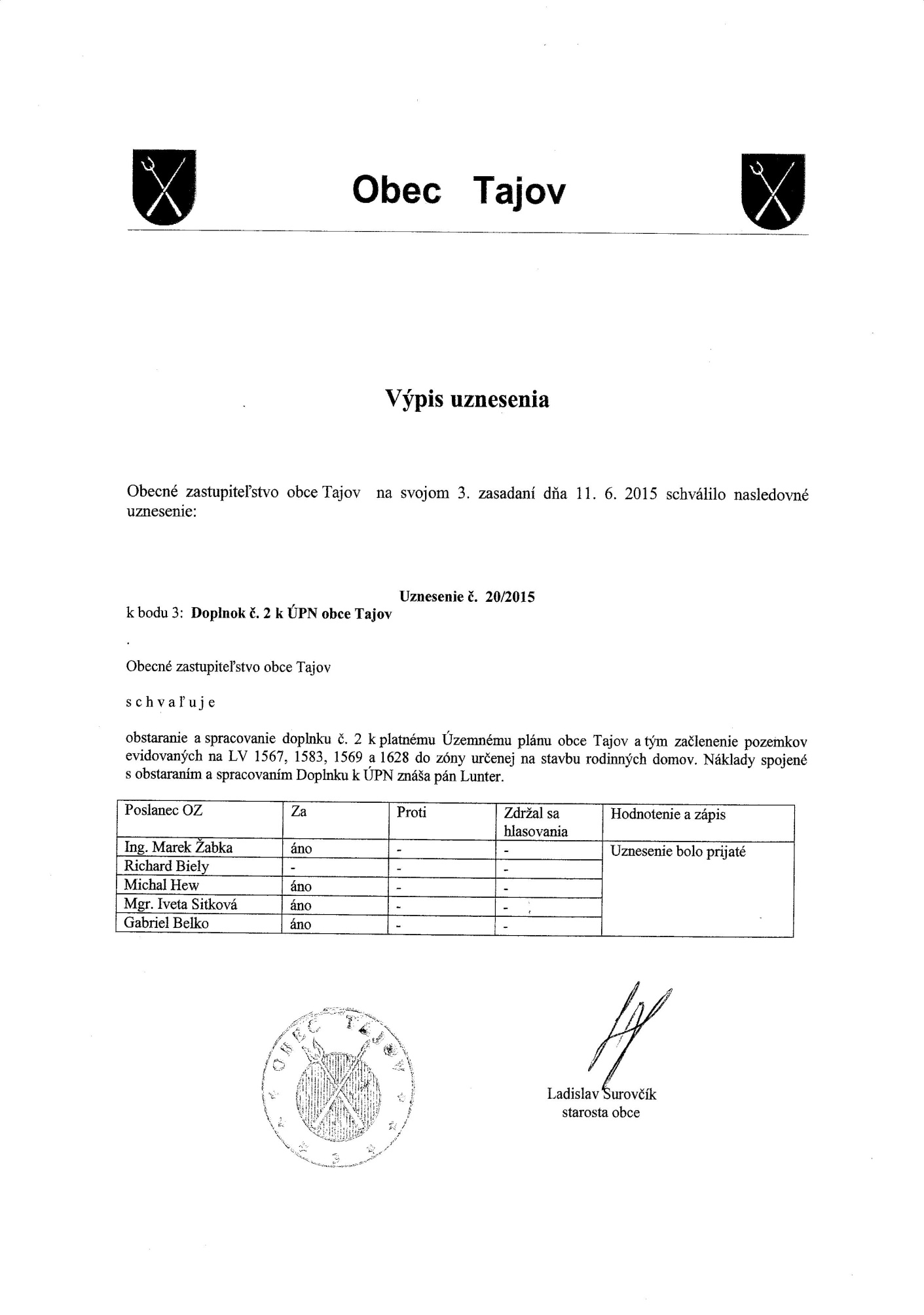 Číslo lokalityKatastrálne územieFunkčné využitieVýmera lokality v ha        Predpokladaná výmena        poľnohospodárskej pôdy        Predpokladaná výmena        poľnohospodárskej pôdy        Predpokladaná výmena        poľnohospodárskej pôdyUžívateľ poľnohospod. pôdyVybudované hydromelior. zariadeniaČasová etapa realizácieIná informáciaČíslo lokalityKatastrálne územieFunkčné využitieVýmera lokality v haSpoluv ha             Z toho             Z tohoUžívateľ poľnohospod. pôdyVybudované hydromelior. zariadeniaČasová etapa realizácieIná informáciaČíslo lokalityKatastrálne územieFunkčné využitieVýmera lokality v haSpoluv ha   Skupina     BPEJVýmera   v ha  mimo    ZÚUžívateľ poľnohospod. pôdyVybudované hydromelior. zariadeniaČasová etapa realizácieIná informácia23    Tajov bývanie0,60,60992783 (9)0,6     I.  nie    I. Mimo ZÚ